Obsah Výroční zprávy o činnosti za školní rok 2012/2013Základní údaje o školePřehled oborů vzdělávání, které škola vyučuje v souladu se zápisem ve školském rejstříkuPřehled pracovníků školyZápis k povinné školní docházce a přijímání žáků do středních školÚdaje o výsledcích vzdělávání žákůÚdaje o dalším vzdělávání pedagogických pracovníkůÚdaje o aktivitách a prezentaci školy na veřejnostiÚdaje o prevenci sociálně patologických jevůÚdaje o školou organizovaných projektech a aktivitáchÚdaje o výsledcích inspekční činnosti provedené ČŠIZákladní údaje o hospodaření školyHodnocení práce Mateřské školyPřílohy1. Základní údaje o škole2. Přehled oborů základního vzdělávání a vzdělávací programy3. Přehled pracovníků školy3. 2 Údaje o pedagogických pracovnících    3. 3 Odborná kvalifikace pedagogických pracovníků     3. 4 Pedagogičtí pracovníci podle věkové skladby v ZŠ (včetně ŠD; bez MŠ)     3. 5 Údaje o nepedagogických pracovnících ZŠ a MŠ      4. Zápis k povinné školní docházce a přijímání žáků do středních škol     4.1 Zápis ve školním roce 2012/2013 k povinné školní docházce 4. 2 Výsledky přijímacího řízení      a) na víceletá gymnázia přijato:       b) na střední školy a odborná učiliště z devátých  ročníků přijato:      5. Údaje o výsledcích vzdělávání žáků     5.1 Přehled o výsledcích vzdělávání žákůPřehled o prospěchu a chováníSnížený stupeň z chování5. 2 Údaje o zameškaných hodinách⃰neomluvená absence 184 hodin žáka je z předešlé školy, přestoupil na naši školu v březnu 5. 3 Údaje o integrovaných žácích:6. Údaje o dalším vzdělávání pedagogických pracovníků       6.1 DVPP – další vzdělávání pedagogických pracovníků 
                       – školní rok 2012 -2013    Studium specializační, rozšiřující v rámci CŽV - vysokoškolské, akreditované7. Údaje o aktivitách a prezentaci školy na veřejnosti (září 2012 - červen 2013)     7.1 Údaje o naplánovaných akcích, školních a mimoškolních aktivitách 
           a soutěžích      7. 2 Školní vlastivědné exkurze - výlety tříd7. 3 Účast žáků ve vyšších kolech soutěží8. Údaje o prevenci sociálně patologických jevůVe školním roce 2012/2013 byl MPP zaměřen na oblast klima třídy, vztahy ve třídě 
i mimo ni a zdravý životní styl. Naším cílem je podporovat a rozvíjet důvěru mezi žáky a učiteli, podporovat dobré vztahy ve třídě, posilovat vzájemnou spolupráci 
a komunikaci, respektovat se navzájem.V oblasti zdravého životního stylu to bylo zaměření na sportovní a kulturní aktivity žáků.Minimální preventivní program byl realizován v průběhu celého školního roku.AkcePreventivní výchova je začleněna do některých předmětů jak na prvním, tak i na druhém stupni. Jedná se zejména o tyto předměty: prvouka, vlastivěda, přírodověda, chemie, přírodopis, výchova ke zdraví, občanská výchova.Dále se uskutečnily jednorázové akce zabývající se touto problematikou.Škola pravidelně organizuje Dny zdraví (turistika, plavání, sportovní turnaje), Noc s Andersenem, patronát žáků devátých tříd nad první třídou. Ve škole pracuje Žákovský parlament, kde se pravidelně schází zástupci jednotlivých tříd a dávají různé podněty a návrhy pro konání celoškolních, případně třídních akcí. V tomto roce to byly tyto akce: barevný den, nejlepší foto z prázdnin, na druhém stupni realizace sbírek na podporu různých organizací (fond SIDUS, Život dětem), sportovní dny.Tyto akce mají velký ohlas jak u žáků, tak i u kantorů. Zástupci parlamentu jsou také prostředníky při jednání s vedením školy, kde tlumočí své postřehy, návrhy 
a připomínky.Mezi žáky bylo realizováno dotazníkové šetření zaměřené na oblast kyberšikany. 
V rámci sociálně patologických jevů vidíme jako největší problém:nekázeň žáků vzájemné hrubé chovánínekorektní vztahy mezi spolužákyneplnění svých povinnostíkonzumace legálních drog (cigarety, alkohol)Za silnou stránku považujeme:	1)  dobré sociální klima školyspolupráci školy se zřizovatelemspolupráci s PPPspolupráci školy s Policií ČR a ostatními institucemiInformace od pedagogůDle pedagogů je sociální klima ve třídách většinou velmi dobré, za největší problém považují:nekázeň a vzájemné hrubé chování žákůvčasné rozpoznání sociálně patologických jevů v kolektivu a následné obtížné řešeníproblematická spolupráce s některými rodičiZpůsoby realizace MPP:třídnické hodinytřídní schůzkyŽákovský parlamentskupinové prácebesedypřednáškydiskuzeexkurzedopravní výchovavolnočasové aktivitySpolupráce s rodičiRodiče jsou informováni o dění ve škole prostřednictvím webových stránek školy, žákovských knížek a třídních schůzek. K řešení problémů mají rodiče možnost využít konzultačních hodin školního metodika prevence a výchovné poradkyně a mohou také kontaktovat i ostatní pedagogické pracovníky.Výchovné problémy žáků jsou řešeny pohovorem s rodiči, třídním učitelem, školním metodikem prevence, výchovnou poradkyní, případně i vedením školy. O pohovoru je učiněn zápis.Naše škola také pravidelně pořádá pro rodiče a širokou veřejnost Den otevřených dveří.Spolupráce s jinými institucemi a organizacemiPolicie ČRPedagogicko- psychologická poradnaOkresní metodik prevenceÚřad práceHELP Uherské HradištěDDM Pastelka Uherský OstrohVýskyt sociálně patologických jevůnevhodné chování žáků vůči spolužákům, nevhodné chování žáků vůči vyučujícím, vulgarismus, podezření na šikanukouření, marihuanazáškoláctvísnaha o vyčleňování jednotlivců z kolektivuVe školním roce 2012/2013 byly realizovány tyto aktivity:Dny bez úrazů (výukový program pro 1. stupeň, DDM Pastelka Uherský Ostroh)Mezi stěnami (8. ročník, Mgr. J. Hilčer)Prevence vzniku závislostí (přednáška Veselí nad Moravou, 7. a 9. ročník)HELP Uherské Hradiště (intervenční program 7. a 8. ročník)Zdravá pětka (všechny ročníky)Dotazníkové šetření Kyberšikana (6.-9. ročník)Přednáška Holocaust (9. ročník)Přednáška AIDS (8. a 9. ročník)Sběr víček pro MichalkuCíle vytyčené v minimálním preventivním programu se podařilo z větší části naplnit. Prevence se stala samozřejmou součástí jednotlivých předmětů i mimoškolních aktivit žáků.Ve školním roce 2013/2014 chceme pokračovat i nadále v zaměření na klima třídy, vztahy ve třídě a zdravý životní styl. Navázali jsme spolupráci s DDM Pastelka Uherský Ostroh a využili nabídky volnočasových aktivit pro naše žáky, které byly realizovány přímo v naší škole.9. Údaje o školou organizovaných projektech a aktivitách9. 1. Projekt Evropské unie - OPVK „Peníze do škol“V únoru 2013 byl dokončen projekt Evropské unie – OPVK „Peníze do škol“.Jednotlivými vyučujícími byly zpracovány digitální učební materiály (DUM), které se ověřovaly ve výuce. DUM byly zpracovány pro tyto předměty: český jazyk, anglický jazyk, zeměpis, přírodopis, fyzika, informatika, prvouka a vlastivěda.Dále byla podporována čtenářská a informační gramotnost žáků v předmětech český jazyk a německý jazyk s využitím půlených hodin.Podrobnější údaje o projektu OPVK „Peníze do škol“ mohou být poskytnuty zájemcům širší veřejnosti vedoucími pracovníky školy i jednotlivými pedagogickými pracovníky.Seznam schválených individuálních projektů OP 1.4 OP VKke dni 19. 7. 2010Číslo výzvy: 21Číslo a název Prioritní osy: 1- Počáteční vzděláváníČíslo a název oblasti podpory: 1.4- Zlepšení podmínek pro vzdělávání na základních školáchVyhlašovatel výzvy: MŠMTRegistrační číslo projektu: CZ.1.07/1.4.00/21.0624  Název projektu: Komunikace a vzděláváníNázev žadatele - IČ: Základní škola a Mateřská škola, Moravský Písek – 75021161Základní škole byla přidělena finanční dotace ve výši 1 205 345,- Kč* a to ve dvou splátkách: 1.- 60% po zahájení; 2.- 40% do 14 měsíců od zahájení projektu(* prostřednictvím účtu zřizovatele, Obce Moravský Písek)9. 2. Testování žáků 5. a 9. ročníku - NIQESV termínu od 13. 5. do 7. 6. 2013 proběhla druhá celoplošná generální zkouška testování žáků 5. a 9. tříd v českém jazyce, anglickém jazyce a matematice. Základním úkolem testování je poskytnout informaci o tom, nakolik každý žák plní požadavky minimálního standardu osvojených znalostí a dovedností.9. 3. Projekt ovoce do školNaše škola se účastní čtvrtým rokem projektu OVOCE DO ŠKOL, v rámci kterého je dětem 1.-5. ročníku zdarma dodáváno čerstvé ovoce a zelenina nebo 100% džusy.Projekt je realizován od školního roku 2009/2010. Tento projekt má vytvářet správné stravovací návyky a tím bojovat proti dětské obezitě a přispívat ke zvýšení spotřeby ovoce a zeleniny u dětí.9. 4. Další spolupráceV tomto školním roce škola navázala spolupráci s DDM Pastelka Uherský Ostroh. V rámci spolupráce byly přímo ve škole realizovány tyto zájmové aktivity pro žáky:Africké bubnyKeramika Výtvarný ateliérZájmové kroužky realizované školou:Taneční (žáci 9. ročníku)Etická výchovaNěmecký jazykAnglický jazyk (2. roč. a 9. roč.)Ruční práceDopravní Komunikativní dovednostiVolejbal (9. ročník)Se školou spolupracuje řada externích spolupracovníků, kteří vedou zájmové sportovní, umělecké a společenské útvary.Sportovní oblast:- fotbalový klub TJ Moravský Písek- florbalový oddíl „Orel“ Domanín  - gymnastikaUmělecká oblast:- pěvecký soubor „Dětská schola“ při pěveckém sboru Moravský Písek pod vedením    pana  Jaroslava Krejčiříka, jeho dcery Jany Kateřiny Latinové a hudebníků sboru- spolupráce se ZUŠ Veselí nad Moravou a BzenecSpolečenská zájmová sdružení:- Český rybářský svaz - kurz mladých rybářů pod vedením pana P. Tyznera- další zájmové útvary, které vznikají na kratší údobí dle zájmu dětí9. 5. Další aktivityNaše škola se v listopadu poprvé zapojila do mezinárodní soutěže Bobřík informatiky. Soutěž probíhá pouze na internetu a žáci plní většinou logické úkoly během 45 minut v online testu. Soutěž má za úkol především prohloubení zájmu dětí a mládeže o informační a komunikační technologie. Letošního ročníku se zúčastnilo 27 550 žáků a studentů z 345 škol. Soutěž probíhala ve dnech 14., 15. a 16. listopadu a naši žáci soutěžili v kategoriích: Kadet	 – 8. a 9. ročník, Benjamin	 – 6. a 7. ročník
 Mini		 – 5. ročník. Nejúspěšnější řešitelé v naší škole byli:Kategorie Mini:	 	žák 5. třídy 		145 bodů Kategorie Benjamin: 	žák 6. A 		152 bodů                                     	žák 6. B 		144 body                                     	žákyně 7. třídy 	168 bodů Kategorie Kadet: 		žákyně 8. třídy	 145 bodů                               		Žákyně 9. třídy	 169 bodů     Škola se zapojila do šetření ICILS (International Computer and Information Literacy Study). Šetření bylo zaměřeno na počítačovou gramotnost žáků 8. ročníku. Získali jsme Certifikát o účasti v šetření ICILS 2013. Výsledky o tom, jak si žáci naší školy vedli, by měly být známy v únoru 2014.Jako škola jsme se zapojili do celorepublikového projektu „Zdravá pětka“. Projekt je zaměřen na zdravou výživu. Žáci se pod vedením lektora učili připravovat zdravé svačiny. V pěti skupinách připravovali menu o pěti chodech ze studené kuchyně.V dubnu jsme podepsali partnerskou spolupráci s Purkyňovým gymnáziem ve Strážnici na podporu přírodovědného a technického vzdělávání.Snažíme se vést naše žáky k rozvoji sociálních kompetencí. Realizujeme sbírky prostřednictvím Žákovského parlamentu na pomoc nemocným dětem.Žáci i zaměstnanci školy sbírají víčka pro těžce nemocné děti, které potřebují finance na nákup speciální zdravotních pomůcek nebo na pobyt v lázních.10. Údaje o výsledcích inspekční činnosti provedené Českou školní inspekcíVe školním roce 2012/2013 neproběhla inspekční činnost ČŠI ve škole. 11. Základní údaje o hospodaření školyÚdaje jsou uvedeny za kalendářní rok 2012.Škola hospodařila s finančními prostředky poskytnutými z MŠMT (přímé náklady na vzdělávání) a od zřizovatele – Obce Moravský Písek (provozní a režijní náklady).Použití finančních prostředků poskytnutých z MŠMT:V kalendářním roce 2012 byly poskytnuty neinvestiční dotace ve výši 10 000 900 Kč.Použití finančních prostředků poskytnutých od zřizovatele:Údaje o doplňkové činnosti – pronájem tělocvičny:Příjmy z pronájmu 								    182 725,00Zaúčtované náklady                                                                              182 670,77________________________________________________________________Hospodářský výsledek							              54,2312. Hodnocení práce Mateřské školyVedoucí učitelka: Jiřina TrojancováSprávní zaměstnanec: H. HubáčkováPedagogičtí pracovníci podle věkové skladby v MŠ Ve školním roce 2012-2013 bylo v MŠ zapsáno celkem 50 dětí ve věku od 4 do 7 let. 1. třída - učitelky: I. Vopravilová. B. Lidmanová2. třída - učitelky: J. Trojancová, L. CahováJak škola dosahuje cílů stanovených vŠVP:/hodnocení integrovaných bloků ze ŠVP / MŠ pracovala se ŠVP „Pojďte si s námi hrát „ již třetím rokem.Hlavním mottem vzdělávacího programu je: motto: „Všechno, co potřebuji znát, jsem se naučil v mateřské škole.“ – R. FulghumPodle tohoto motta má mateřská škola vypracované témata. Systém zpracování ŠVP se osvědčil. Obsahuje jasné a srozumitelné vzdělávací cíle a záměry. Je ušitý „ na míru“ naší MŠ a využívá možnosti, které nabízí okolí a prostředí. Všechna témata jsou propojena v 5 vzdělávacích oblastí V ŠVP se rovněž počítalo s možnostmi tvůrčí práce a variabilnosti podle potřeb a zájmů dětí. V letošním školním roce jsme pracovali se 4 integrovanými bloky, které mají svá podtémata.Co si broukal vítrmám nové kamarádyjablíčko se kutáleloco umí vítr a déšťBude zima, bude mrázvánoce, vánoce přicházejíkdyž padá sníh a mrznepovídám, povídám pohádkuKdyž se jaro probudíjak se rodí jaromáme rádi zvířataObjevujeme světUčitelky dětem jednotlivá témata zprostředkovávaly pomocí knih, obrázků, pohádek, písniček a dětských hudebních nástrojů, ale i rozhovory, vyprávěním a navazováním na dětské zkušenosti a poznatky, motivovaly děti získávat nové poznatky a rozvíjet je. Využívaly možnosti vlastního „osahání“, vlastního tvoření, zapojení dětí do činností okolo nás, jak v oblasti hygieny, sebeobsluhy, tak při různých manuálních činnostech.  Děti byly vedeny k získávání osobní samostatnosti a schopnosti projevovat se jako samostatná osobnost působící na své okolí. Děti byly vedeny k sociálnímu cítění, soucítění a pomoci slabším i starším, k ochraně životního prostředí, k zájmu podílet se na společném životě a činnostech jak ve škole, tak i v rodině a obci. Estetické cítění bylo podporováno vlastní výzdobou MŠ dětskými pracemi, návštěvou divadelních představení nejen v MŠ, ale i v divadlech. /Uherské Hradiště, Zlín/Nabízením různých hraček a pomůcek a manipulací s nimi byly rozvíjeny schopnosti hry a tedy potažmo učení. Učitelky využívaly i netradičních pomůcek a materiálů k rozvoji dětské fantazie a tvořivosti. Byla využívána tělocvična v MŠ i na ZŠ, školní zahrada a častými vycházkami do přírody bylo upevňováno zdraví, pohyblivost a osobní spokojenost dětí.Během roku jsme jednotlivé integrované bloky hodnotili a podle závěrů upravovali, doplňovali, nebo některé části – vzhledem k zájmům třídy vynechávali či doplňovali 
o nová témata. Podmínky ke vzděláváníDěti jsou vzdělávány ve 2 smíšených třídách. Při rozdělování do tříd byla respektována přání rodičů a podporovány sourozenecké a kamarádské vztahy mezi dětmi.Třídy jsou vybaveny dostatečným počtem hraček a her, které jsou pro děti dostupně uloženy.V suterénu školky je i malá tělocvična, kterou děti spolu s p. učitelkami využívají.Učitelky mají možnost některá cvičební nářadí / trampolína, strachový pytel, závěsné houpačky /, přenést do tříd.Ve třídách je i koutek pro pitný režim dětí.Naše MŠ i její zahrada je v rámci finančních možností dobře vybavena. Zahrada dostala nové vybavení v letošním roce. / průlezky, houpačky / Je třeba ještě dokončit obložení pískoviště a zakrytí. Na zahradě by bylo vhodné vybudovat altánek, aby se děti mohly hrát v létě ve stínu – tento úkol je již řešen se soukromým subjektem-jako sponzorský dar.Pomůcky a materiál pro práci s dětmi je během roku průběžně doplňován. Nespokojenost je jen s prostorovým uspořádáním tříd a lehárny a také s malými prostory. Třídy mají pro 25 dětí prosto 5x10m., proto dle požadavků hygienika je ke hrám využívána vnitřní chodba MŠ a část jídelny- čímž byl problém částečně vyřešen.Průběh vzděláváníVýchovně vzdělávací práce je rozdělena na období 3 let. Vzdělávání je uskutečňováno ve všech činnostech vyvážením spontánních a řízených aktivit.Obě třídy pracují podle ŠVP- TVP, který si rozpracovávají do třídních vzdělávacích programů. Ty jsou podle tématu různě časově dlouhé. Ne všechny úkoly námi stanovené se nám daří plnit a uskutečňovat. Je třeba reagovat na atmosféru ve třídě, na změny počasí, ale i na nálady a přání dětí.Každý den učitelky stručně hodnotí svoji práci směrem k sobě, nebo k dětem. Každá třída si vypracovala a ve třídě vyvěsila pravidla třídy, kterými se řídí. Tato pravidla však děti v zápalu hry často poruší, proto na ně jsou upozorňována.Pravidelně jsou vedeny záznamy o dětech, jejichž prostřednictvím si učitelky uvědomují, jak je každé dítě jiné, vyvíjí se jiným tempem, že vzdělávací potřeby jednotlivých dětí se liší. A to je jeden ze základního přístupu k dětem, jelikož je potřeba zaměřit se u každého dítěte na něco jiného. 
Každé dítě má své portfolio výkresů, pracovních listů, které si v MŠ vytvoří. Má však 
i možnost si odnést některé práce domů.Rodiče jsou informováni o činnosti jejich dětí nástěnkami, nebo osobními rozhovory.Rodiče jsou ale spíše pasivní, málo využívají možnosti vstupu do třídy. Jen někteří vyhledávají spolupráci s učitelkou ve vztahu – dítě- rodič – školka.Hodnocení probíhá i na pravidelných pedagogických poradách. Výsledky vzděláváníV ŠVP jsme měli stanovené 3 hlavní cíle vzdělávání. Ne vše se nám daří. Zde jsou závěry pro další práci.Rozvoj dítěte a jeho schopnost učení             Závěr: - Dávat více příležitostí a motivací ke vzájemné komunikaci		         - Více využívat při řízených i spontánních činnostech přímé                             pozorování a manipulaci s předměty.Osvojení si základní hodnoty, na nichž je založena naše společnost       Závěr: - Působit na rodiče při výběru televizních pořadů- nevhodné vzory	           a modely chování	        - Větší zapojení rodičů do akcí MŠ	        - Nechat dětem větší prostor na řešení vzájemných sporůZískání osobní samostatnosti a schopnosti projevovat se jako samostatná osobnost.            Závěr: - Nerespektování stanovených pravidel- nutnost neustálého                            Připomínání		       - Podporovat vzájemnou toleranci		Sledovali jsme a vyhodnocovali rozvoj a učení dítěte ve všech vzdělávacích oblastech.Denně jsme o dětech hovořili, předávali a konzultovali jsme své poznatky. Domlouvali jsme se na dalším / individuálním / působení na děti. Během roku jsme vymýšleli nové, neotřelé aktivity, výlety, objednávali divadla i divadélka pro děti, účastnili jsme se akcí pořádaných OÚ , vymýšleli dárky a vystoupení pro seniory, rodiče, účastnili jsme se soutěží ve spolupráci s myslivci.Některé naše zdařilé aktivity: vycházka do MŠ Kolonie, jízda vlakem, vycházka na stadion, vycházka k průplavu, vycházka do rodiny, kde mají býčka a kačeny, krmení lesní zvěře, krmení oveček 
a koz, výlet do Zoo Lešná, výlety do divadla v Uherském Hradišti a Zlíně, návštěva operního zpěváka v MŠ, návštěva kouzelníka, malá loutková divadélka.Navštívili jsme Strážnický skanzen, zaměřený na vánoční tradice a zvyky.Zúčastnili jsme se i akcí na obecním úřadě – zlatá svatba, vítání do života.Byli jsme pozdravit krátkým pásmem babičky a dědečky na penzionu, jindy jsme jim zase vytvořili dárky k vánocům, ke dni matek. Svým vystoupením jsme 2 x  potěšili  klub seniorů.Ve spolupráci se ZŠ jsme s dětmi navštívili 1. třídu a prohlédli si školu.Pořádali jsme i společné akce s rodiči: vyřezávání dýní, uspávání zahrady, Čertování, karneval, pasování předškoláků na školáky.Všechny akce byly úspěšné.Závěr: Školní vzdělávací program se osvědčil, přiměl učitelky více o své práci přemýšlet, častěji si předávat zkušenosti, informace. I když je závazným dokumentem pro obě třídy, učitelkám ponechává volnost – svobodu v použití metod a forem práce, variabilnost k tvořivé práci v zájmu dětí a umožňuje další rozvoj školy a zkvalitnění vzdělávání.I když ne vše se nám zdařilo, úsměv dětí a spokojenost rodičů byly pro nás odměnou.V Moravském Písku dne: 30. 9. 2013                 	 Mgr. Ivana Uhlíková13. PřílohyZákladní škola12. 9. 2012 Archeoskanzen Modrá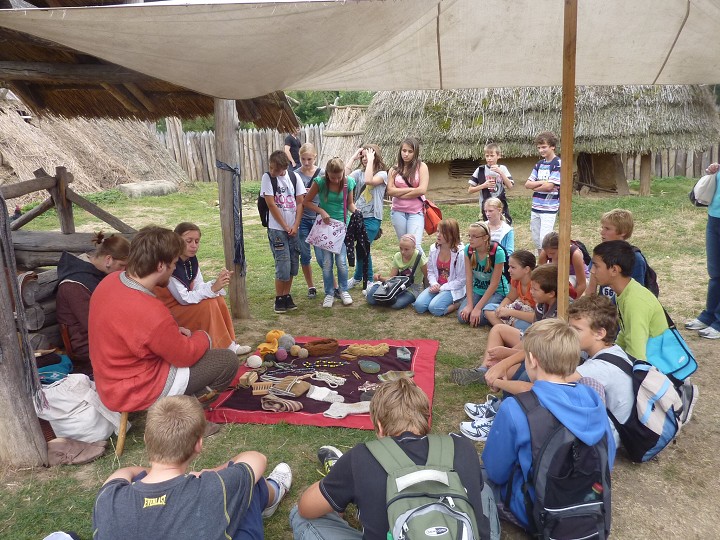 27. 11. 2012 Pouštění draků 1. a 9. třída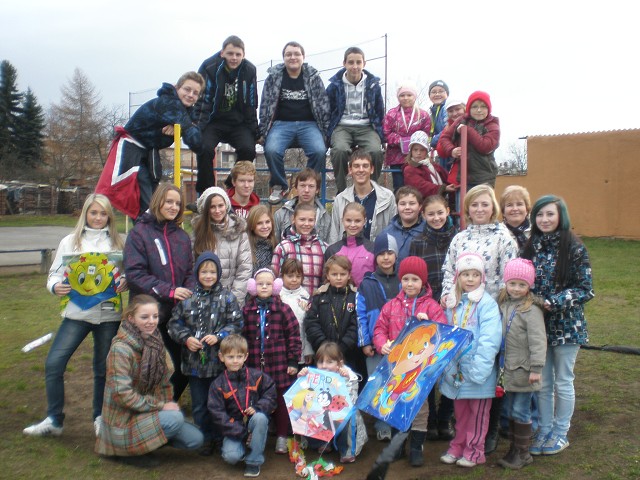 Tvořivé dílničky 19. 12. 2012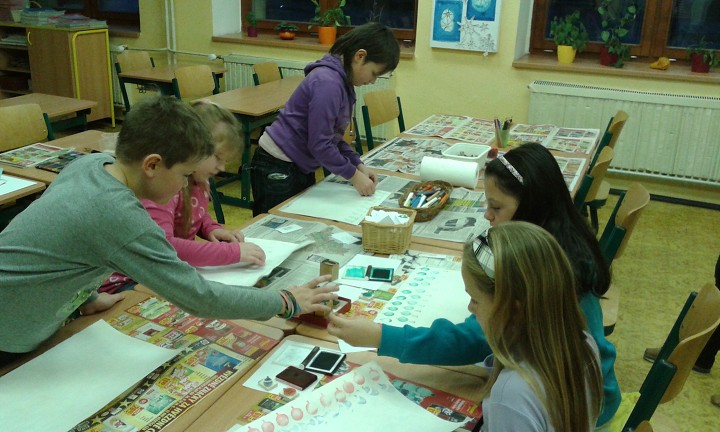 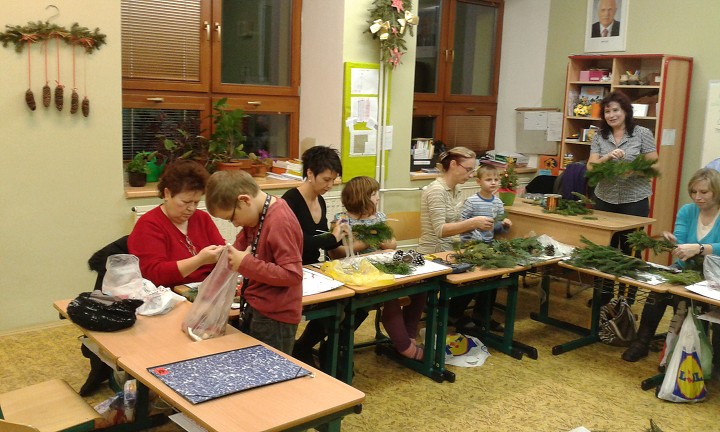 Zdravá Pětka 21. 1. 2013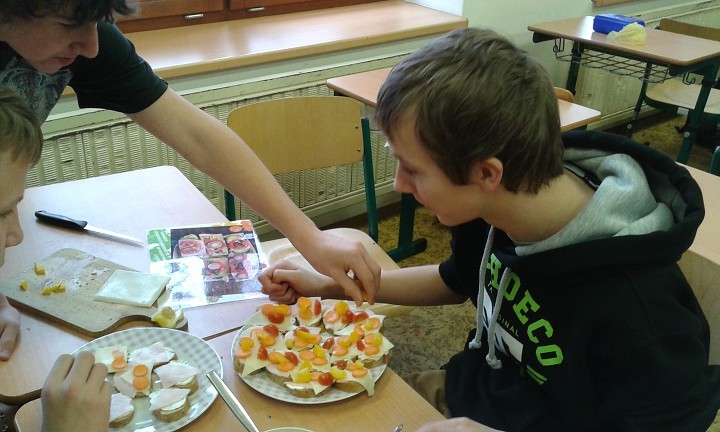 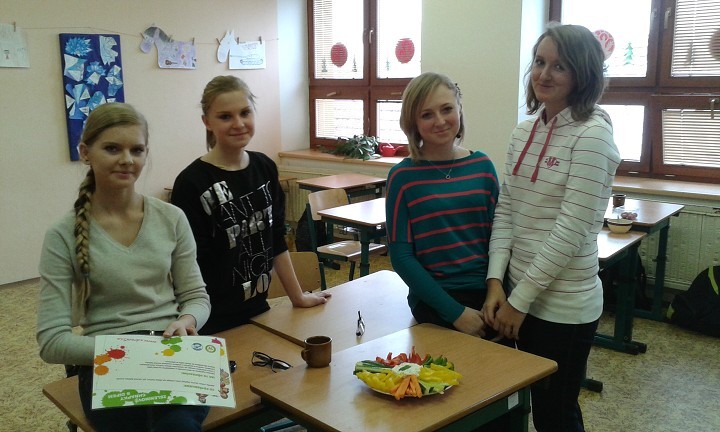 Školský ples 23. 2. 2013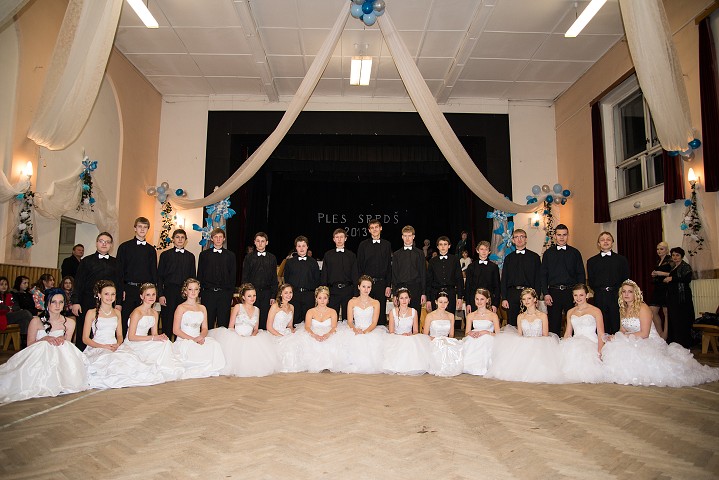 Na kole dětem 15. 3. 2013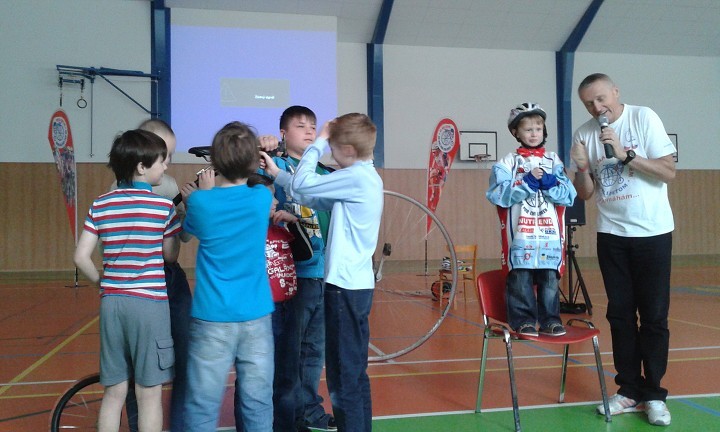 Noc s Andersenem 5. 4. 2013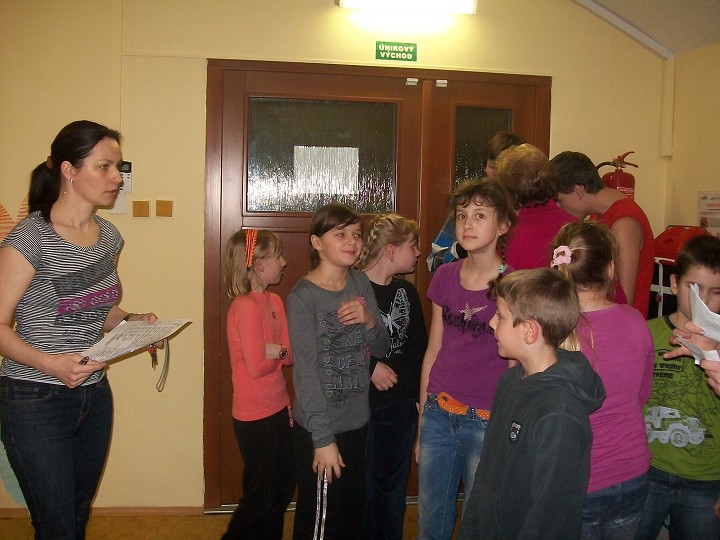 Exkurze Vídeň 16. 5. 2013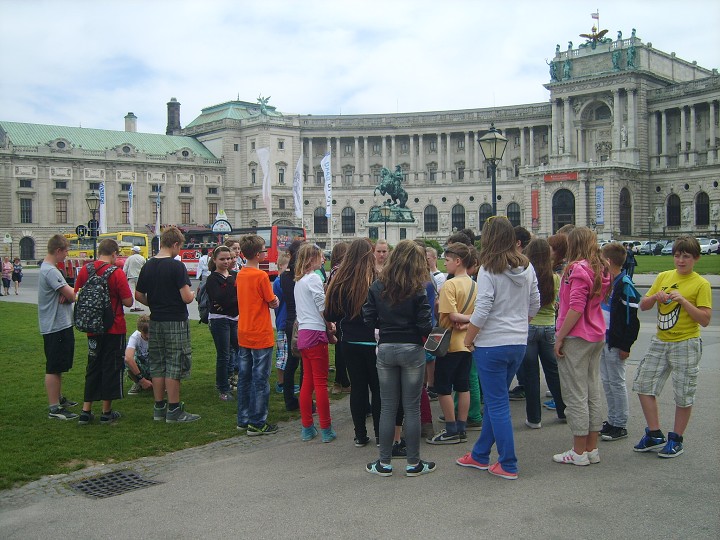 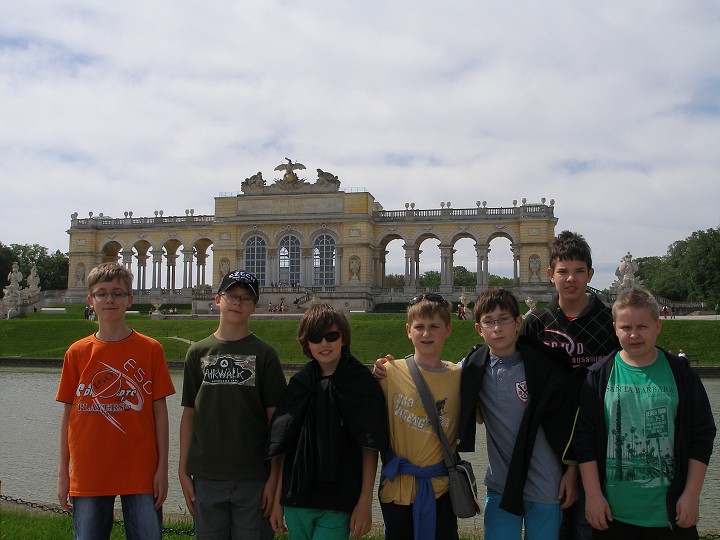 Pasování čtenářů 7. 6. 2013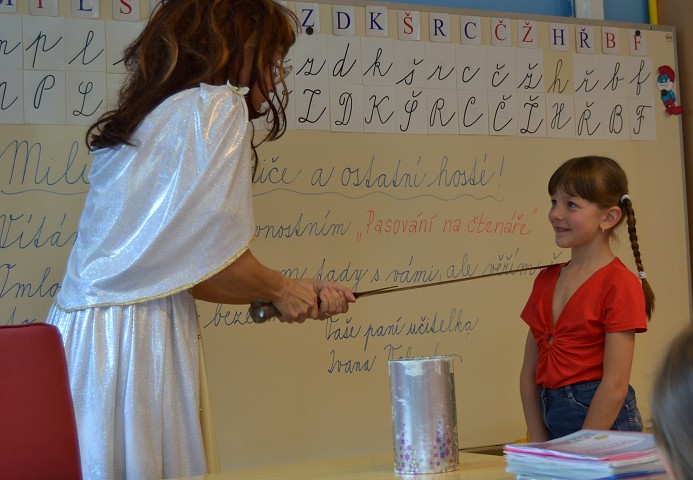 Běh Moravským Pískem 8. 6. 2013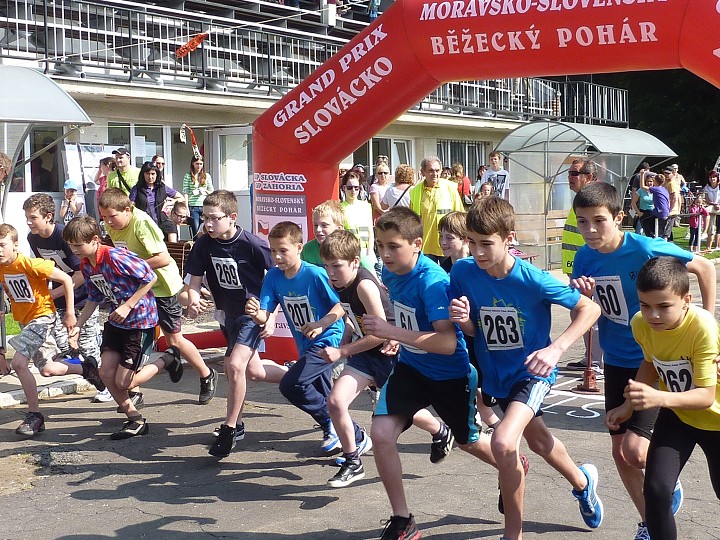 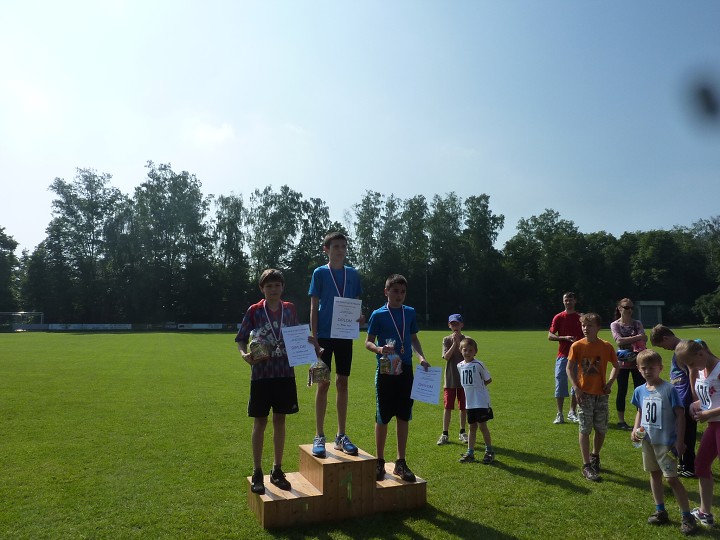 Mateřská škola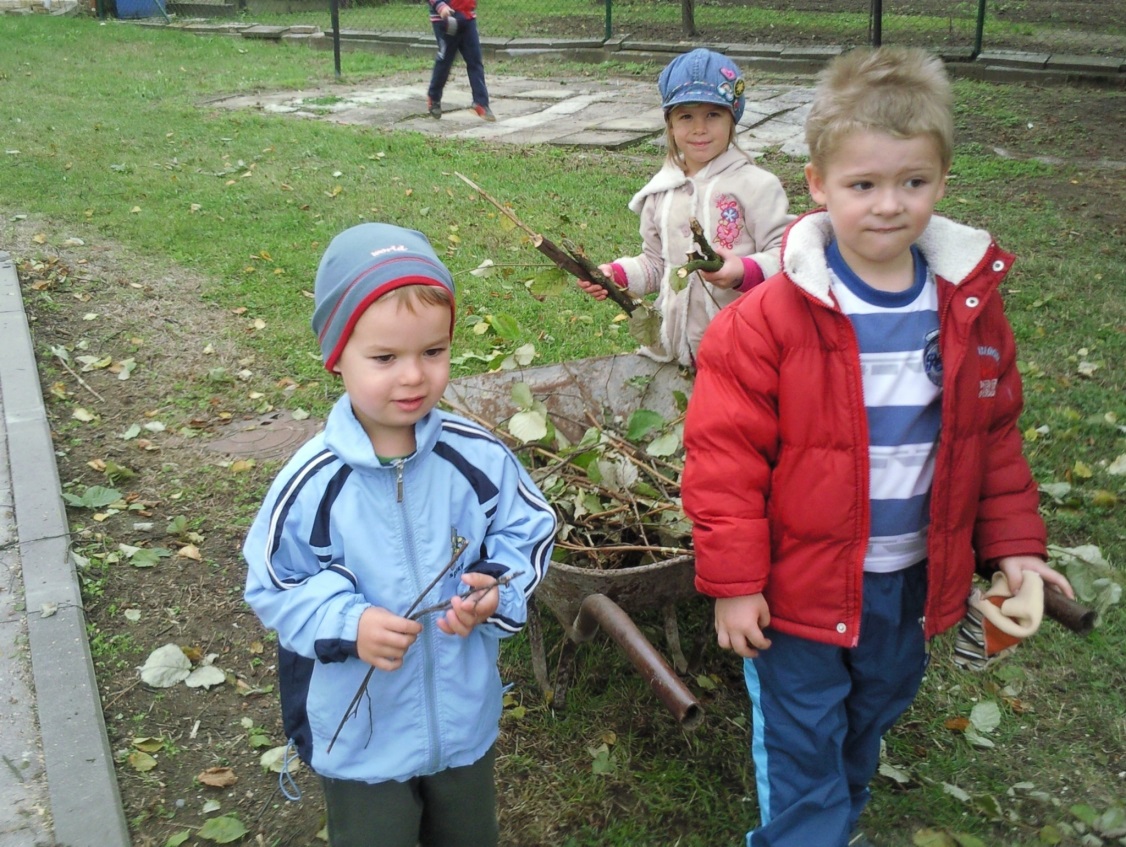 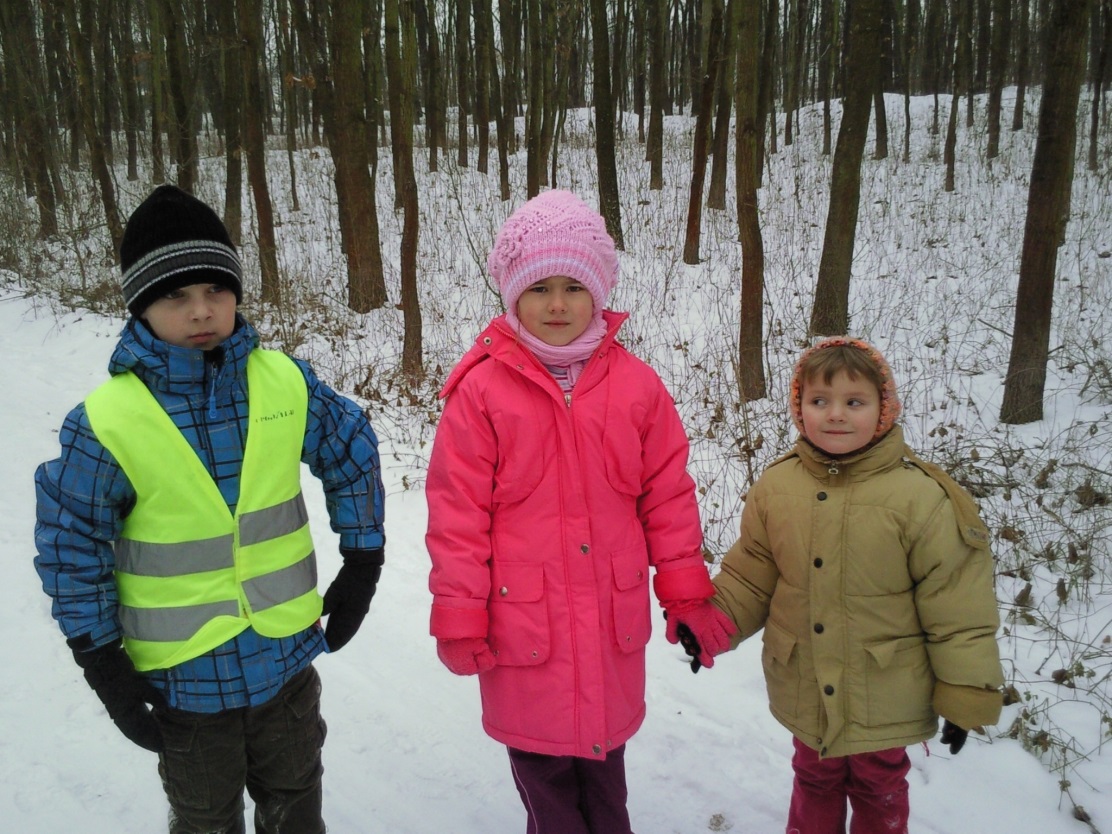 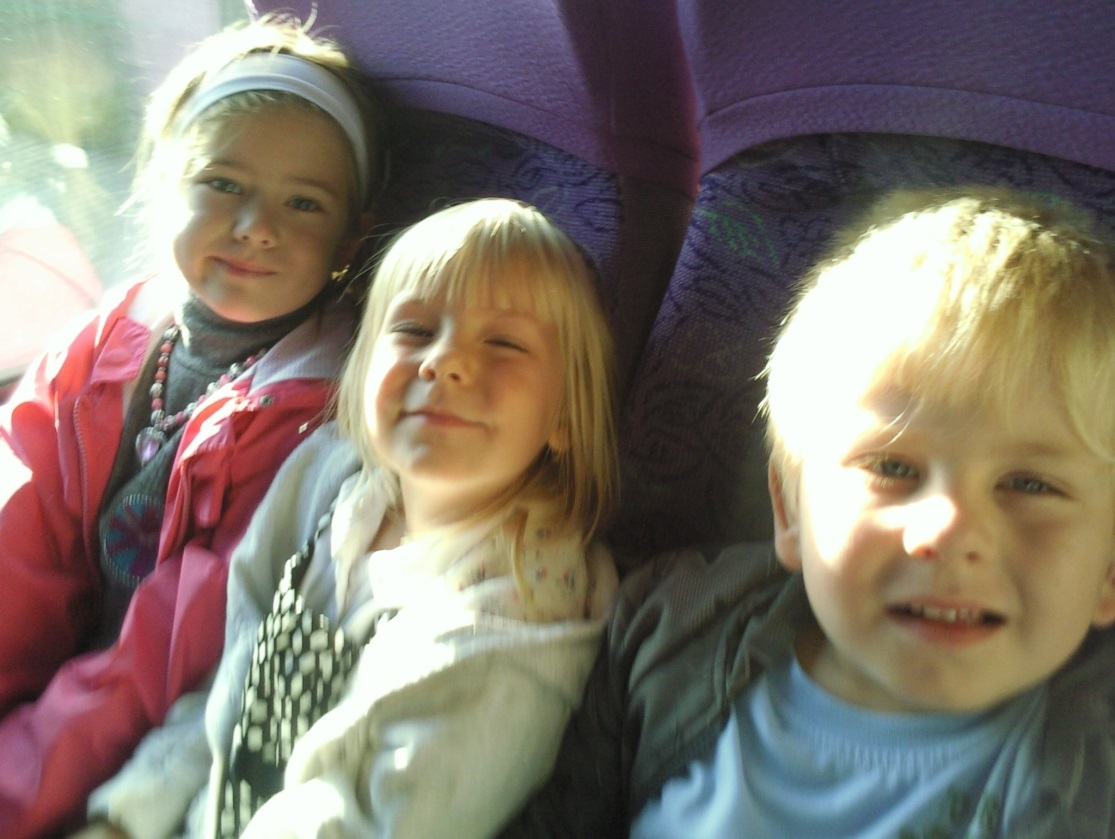 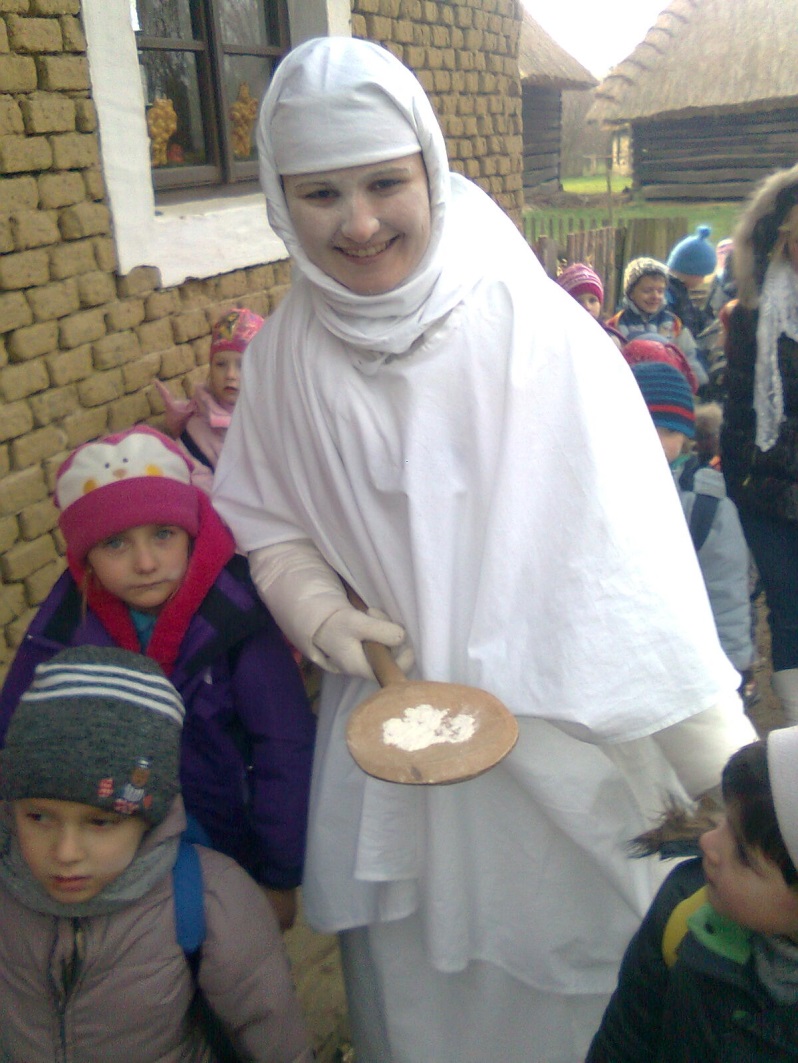 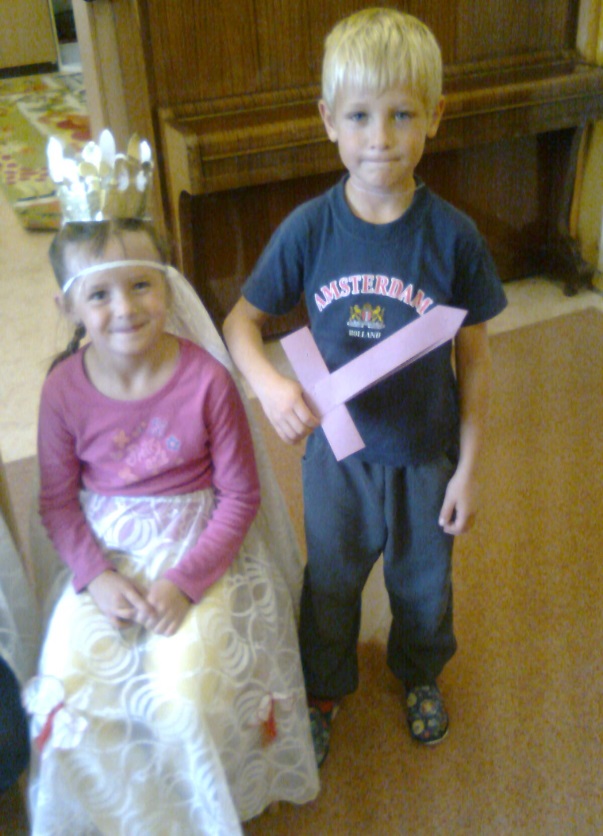 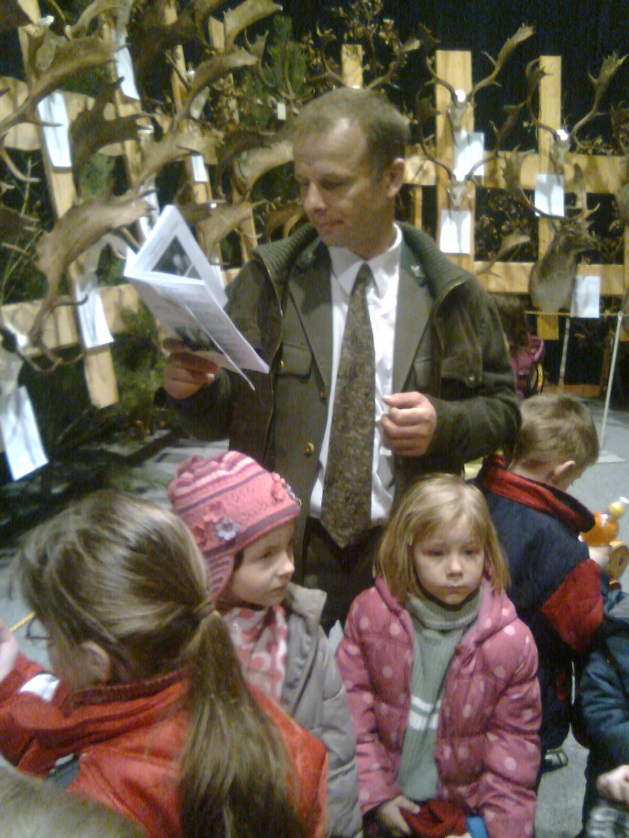 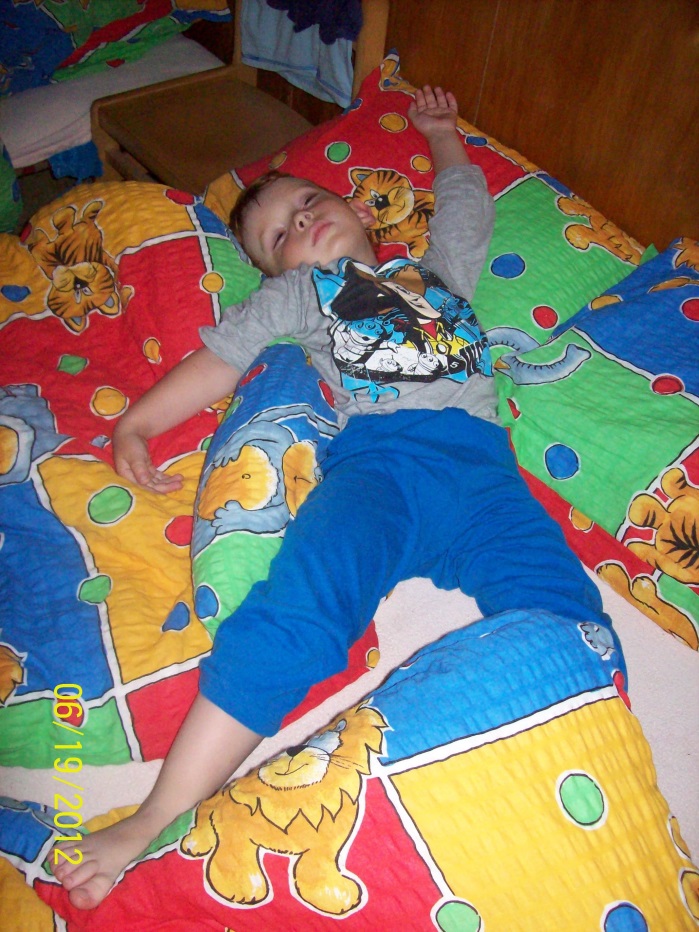 Školská rada schválila dne ……………………………………………….Podpis …………………………………………………………………........1.1 Školanázev školyZákladní škola a Mateřská škola, Moravský Písekadresa školyVelkomoravská 168, 696 85 Moravský písekprávní formapříspěvková organizaceIČO75021161IZO102391491 identifikátor školy600115976vedení školyředitelka:Mgr. Ivana Uhlíkovázástupkyně ředitelky:Mgr. Jaroslava Studničkovávedoucí učitelka MŠ.: Jiřina Trojancovávedoucí školní jídelny/hospodářka:Jana Petruchovákontakttel.:+420 518 387 129; +420518387203 (ŠJ)      +420 518 387 242 (MŠ)fax: - - -e-mail:zsmorpisek@seznam.czwww.zsmp.cz1. 2 Zřizovatelnázev zřizovateleObec Moravský Písekadresa zřizovateleVelkomoravská 1, 696 85 Moravský Písekkontakttel.:+420 518 387 370fax:e-mail:1. 3 Součásti školykapacitaMateřská škola50Základní škola350Školní družina25Školní jídelna MŠ50Školní jídelna ZŠ3501. 4 Základní údaje o součástech školy (stav k 30. 9. 2012)1. 4 Základní údaje o součástech školy (stav k 30. 9. 2012)1. 4 Základní údaje o součástech školy (stav k 30. 9. 2012)1. 4 Základní údaje o součástech školy (stav k 30. 9. 2012)Součást školyPočet tříd/ odděleníPočet dětí/ žákůPočet dětí/žáků na tříduPočet dětí/žáků na tříduMateřská škola24924,524,51. stupeň ZŠ510120,220,22. stupeň ZŠ510921,821,8Školní družina1202020Školní jídelna MŠx49xxŠkolní jídelna ZŠx96xx2.1 Vzdělávací programy2.1 Vzdělávací programy2.1 Vzdělávací programyVzdělávací programČíslo jednacíV ročníkuŠVP ZV31504/2004-221.- 9.3.1 Základní údaje o pracovnících školy3.1 Základní údaje o pracovnících školyPočet pracovníků celkem28Počet učitelů ZŠ16Počet vychovatelů ŠD1Počet učitelek MŠ4Počet správních zaměstnanců ZŠ2Počet správních zaměstnanců MŠ1Počet správních zaměstnanců ŠJ3Počet správních zaměstnanců výdejny MŠ1Pedagogičtí pracovníciFunkceStupeň vzděláníAprobaceAprobaceMgr. Lenka Miklíkováučitelka - ŠMPVŠI. stupeňI. stupeňMgr. Eva DomanskáučitelkaVŠI. stupeňI. stupeňMgr. Jitka DomanskáučitelkaVŠI. stupeňI. stupeňMgr. Ivana ValentováučitelkaVŠI. stupeňI. stupeňMgr. Stanislava ŠpanielováučitelkaVŠI. stupeňI. stupeňMgr. Jarmila FrýbortováučitelkaVŠČj - KřvČj - KřvMgr. Miroslava NejezchlebováučitelkaVŠM -ZRNDr. Miroslav Bukovjanučitel - ICTKVŠM- ZMgr. Kateřina VařechováučitelkaVŠAjMgr. Pavla Lekavá (mateřská dovolená)učitelka - VPVŠCh - PřMgr. Lenka JurčováučitelkaVŠNj - OvMgr. Jitka LehnertováučitelkaVŠČj - DMgr. Přemysl Hrančík (zástup za MD)učitelVŠPř - ZBc. Alena ŠtvánováučitelkaVŠMgr. Jaroslava Studničkovázástup. ředitelkyVŠM - DgMgr. Ivana Uhlíkováředitelka, VPVŠF - ZtMiroslava Šmahajovávychovatelka ŠDÚSOLadislava Cahováučitelka MŠÚSOJiřina Trojancováved. učitelka MŠÚSOBronislava Lidmanováučitelka MŠÚSOIvanka Vopravilováučitelka MŠÚSOOdborná kvalifikace%   Učitelé 1. stupně83,3   Učitelé 2. stupně100   Učitelky MŠ100   Vychovatelka ŠD100do 35 letdo 35 let35 – 50 let35 – 50 letnad 50 letnad 50 letpracující důchodcipracující důchodcirodičovská dovolenárodičovská dovolenácelkemcelkemmužiženymužiženymužiženymužiženymužiženymužiženy1307140001215Ostatní pracovníciFunkceMilena Káčerovávedoucí kuchařkaLudmila HorkákuchařkaMarie Vrtalovávýdejce MŠ/uklízečkaJana Petruchovávedoucí školní jídelny
/hospodářka Pavlína Šantavádomovnice/ uklízečka/topič ZŠMarie FryštákováuklízečkaHana Hubáčkováuklízečka MŠ/topič MŠpočet prvních třídpočet dětí přijatých do první třídyz toho počet dětí (nástup po odkladu)počet odkladů 12378z pátého ročníkuze sedmého ročníkugymnázia zřiz. krajem10soukromá gymnázia00církevní gymnázia00gymnáziaobchodníakademiezdravotní školyprůmyslovéškolyostatní střední školySOUcelkem53074221TřídaPočet žákůProspělos vyznam.ProspěloNeprospěloOpakují1.232302.151323.211834.271895.17116celkem I. stupeň.10383206. A185136. B187117.2414108.282269.21912celkem II. stupeň1093772Celkem2121209200Stupeň chováníPočet žáků2132OmluvenéNeomluvenéI. pololetí86300II. pololetí12059208⃰Počet celkem20689208 ⃰Druh postižení:Počet žákůSluchové postiženíZrakové postiženíS vadami řeči1Tělesné postiženíMentální postižení1Talentovaní žáci1S vývojovými poruchami chování3DATUMvzdělávací akce 
(SSŠ; aj. akredit . prac.)účastník     24. 9.Školení BOZPvšichni zaměstnanci školy     1. 10. Netradiční práce s poezií – sem. HodonínValentová, Španielová   10. 10.„Nápady pro práci ve ŠD“ – sem. Hod.Šmahajová18. – 19. 10.BESIP– sem. dopravní výchovy - FilipovŠmahajová   22. 10.„Určov. zeměpis. polohy hrou“- sem. Hod.Nejezchlebová, Hrančík     2. 11.Školení BOZP pro vedoucí pracovníkyUhlík., Studn., Petruch., Trojan.     7. 11.Angličtina s teenagery – sem. HodonínVařechová   14. 11.Schůzka výchovných poradců - BzenecUhlíková   14. 11.Anglický jazyk na I. stupni ZŠValentová, Štvánová   15. 11.„Chemie je hra“ – sem. HodonínFrýbortová   26. 11.Materiály v Power Pointu – školení ICTValen., Miklík., Vařech., Jurčová   29. 11.„Tvořivá práce v literár.výchově“-sem.Hod.Španielová, Valentová   29. 11.Sem. školních metodiků prevence - VeselíMiklíková    5. 12.„Projektové vyučování“ – sem. StrážniceŠtvánová    6. 12.Anglický jazyk „Santa Claus is …“ -
– seminář BrnoVařechová  12. 12.Seminář školních metodiků prevence -
- StrážniceMiklíková    24. 1.Seminář zadavatelů testování ICILS – informačních dovedností, BrnoStudničková    30. 1.Přírodopis – burza nápadůHrančík, Štvánová, Bukovjan    20. 2.„Matematika nás baví“ - sem. HodonínŠpanielová      8. 3.Školní úrazy – sem. HodonínStudničková    18. 3.Porada ředitelů Veselí n Mor.Uhlíková    16. 4.Anglický jazyk – sem. HodonínVařechová    25. 4.Školní jídelny + MŠ – porada Veselí n. Mor.Petruchová, Trojancová    22. 5.ŠVP a jeho dodatky – seminář HodonínUhlíková    24. 5.Prevence patolog. jevů – sem. Veselí n M.Miklíkováúčastníktyp - místo studiadoba studiaMgr. Lenka JurčováEtika – Veselí n. Moravou– ukončeno zkouškou 19. 10. 20122 roky Bc. Alena ŠtvánováUčitelství pro 1. stupeň ZŠ (2. ročník)5 let   datumnázevtřída/zodpov. prac.                                 10. 9.Prv - vycházka do letní přírody2. tř. + Španielová12. 9.Archeoskanzen Modrá u Velehradu7. tř. + Lehnertová, Nejezchleb.13. 9.Strojírenský vzdělávací veletrh BrnoChl. 8. a 9. tř.+ Bukov., Jurčová14. 9.Dýňový bál – střelnice Žáci 2.tř. s rodiči + Španielová18. 9.HELP Uh.Hradiště – intervenční program8. tř. + Jurčová, Miklíková21. 9.„Podzim na dědině“ – skanzen StrážniceI. stupeň + třídní učitelky25. 9.„Den bez úrazů“-prevence DDM Uh.Ostr.I.st. + tř. učitelky27. 9.Dětské dopravní hřiště Veselí n. Mor.žáci ŠD + Šmahajovádatum název třída/zodpov. prac  1. 10.Focení 1. třídy1. tř. + Valentová  2. 10.„Barvy podzimu“ – VIS Bílé Karpaty2. tř. + Španielová  2. 10.„Barvy podzimu“ – VIS Bílé Karpaty1. tř. + Valentová  2. 10.Výtvarné osvojování přírody - vycházka2. tř. + Španielová  3. 10.Veletrh vzdělávání Hodonín (výběr SŠ)9. třída17. 10.HELP Uh. Hrad. – intervenční program7. tř. + Lehnert., Studnič.23. 10.„Závislosti a jejich prevence“ -
– přednáška Veselí nad Moravou7. a 9. tř. + Lehnertová,Nejezchlebová, Miklíková24. 10.„V osadě pravěkých lovců“ - Masarykovo muzeum Hodonín3. + 4. tř. + Domanská E., Miklíková29. 10.„Učíme se společně“ žáci 1. a 9. třídy + Valentová Nejezchlebovádatum název  třída/zodpov. prac                  2. 11.Památka zesnulých–vzpomínáme u hrobů vycházka na místní hřbitov1.tř. + Valentová, 2.tř. + Španiel.,7.tř. + Jurčová  2. 11.„Co nepatří do popelnice“- VIS Bílé Karp.2. tř. + Španielová1. tř. + Valentová  6. 11.Kompetence k učení - testování CLOSEKarlova univerzita Praha6.B + prac.agentury STEM/MARK  7. 11.HELP Uh. Hrad. – centrum vých. péče8.tř. + Jurčová, Frýbortová  8. 11.Kompetence k učení - testování CLOSEKarlova univerzita Praha6.A + prac.agentury STEM/MARK12. 11.Jak pracovat se 7. třídou – sezení 
s Mgr. Mrkvou z PPP Veselí n. Mor.všichni vyučující 7. třídy14. 11.Bobřík informatiky - testování KADET8. a 9. třída + Bukovjan15. 11.Bobřík informatiky - testování BENJAMÍN6. A, 6. B a 7. třída + Vařechová16. 11.Bobřík informatiky - testování MINI5. třída + Domanská J.21. 11.„Bible a my“ – okresní kolo - Strážnice2 žáci (5. tř. a 6.B) + Frýbortová22. 11.Výstava betlémů - Hodonín2. tř. + Španielová27. 11.Pouštění draků – hrajeme si spolu1. a 9. třída + Valen., Nejezch.27. 11.„Krmítka“ – návštěva lesa, krmení zvířátekŠD + Šmahajová30. 11.„Škola nanečisto“ – MŠ v 1. třídě1.tř.+MŠ+Valentová, Lidmanová30. 11.Olympiáda z ČJ – školní kolo9. třída + Frýbortovádatum název                       třída/zodpov. prac                  5. 12.Vánoční koncertI. a II. stupeň + tř. učitelé  7. 12.„Mezi stěnami“ - program proti šikaně 
(Mgr. J. Hilčer)8.tř. + Jurčová, Miklíková11. 12.HELP Uh. Hrad. – intervenční program7.tř.+Lehnertová, Studničková12. 12.Egypt – Slovácké muzeum Uh. Hradiště6.B + Bukovjan12. 12.Městské muzeum HodonínŠD + Šmahajová13. 12.Egypt – Slovácké muzeum Uh. Hradiště6.A + Vařechová, Lehnertová17. 12.„Vánoční zvyky“- dílničky DDM Uh. OstrohI. stupeň + tř. učitelky19. 12.„Škola slaví vánoce“ – dílničky pro žáky 
a rodičevšichni pedagogové21. 12.Vánoční turnaj v kopanéchlapci II. stupeň + Hrančíkdatum název                      třída/zodpov. prac                  9. 1. Sáňkování ŠD + Šmahajová11. 1.Austrálie – výukový program, Veselí n. M.6.A,B + 7. + 9.tř. + Vařech., 
Bukov., Lehnert., Nejezchl.14. 1.Zdravá pětka – zásady zdravé výživy4.tř. + Domanská E.15. 1.Loutkové divadlo v MŠ2.tř. + Španielová15. 1.Stavění sněhulákůŠD + Šmahajová16. 1.Slovácká stuha – výběr. kolo Veselí n.M.5 žáků + Domanská E.17. 1. Zdravá pětka – zásady zdravé výživy8. + 9.tř. + Jurčová18. 1.Zdravá pětka – zásady zdravé výživy1.tř. + Valentovádatum název                      třída/zodpov. prac  5. 2.Školní kolo recitační soutěževybraní žáci + Val., Špan., Mikl.,
Dom.E., Dom.J., Lehnert.  6. 2.Slovácká stuha – první zkouška u klavíru5 žáků + Domanská E.  7. 2. Olympiáda z ČJ – okr. kolo HodonínSýkora 9.tř. + Frýbortová  8. 2. „Balady“ – divadlo v ZŠ (český jazyk)II. stupeň + tř. učitelé20. 2.Pythagoriáda – školní kolo (matem.soutěž)6.A,B + 7.tř.+ Bukov., Studnič.23. 2. Polonéza na plese SRPDŠ9.tř. + Studničková26. 2.Recitační soutěž – okr. kolo Hodonín4 žáci + Španielová28. 2.Zdravá pětka – zásady zdravé výživy2., 3. 5. tř. + Špan.,Mikl.,Dom.J.datumnázev                      třída/zodpov. prac  4. 3.Zdravá pětka – zásady zdravé výživy6.A,B+7.tř.+Vař.,Buk.,Lehnert.  6. 3.Exkurze do lékárny1. tř. + Valentová12. 3.Úřad práce Hodonín8. tř. + Jurčová, Nejezchlebová13. 3.„Holokaust“ - přednáška9. tř. + Lehnertová14. 3.Den zdraví – bruslení Uh. OstrohI. + II. stupeň + tř. učitelé15. 3.„Na kole dětem“ (charitativní fond) - beseda s panem ZimovčákemI. + II. stupeň + tř. učitelé15. 3.Módní přehlídka SOŠ Strážnice – Veselí n.M8.+9.tř.(25 žaček) +Jurč., Nejez.21. 3.Beseda o knihách – obecní knihovnaŠD + Šmahajová22. 3.Testování ICILS – znalosti ICT8.tř. (20 žáků) + Studničková27. 3.Matematický Klokan – školní kolo8. + 9. tř. + Nejezchlebovádatum název                      třída/zodpov. prac4. 4.Coca-cola cup (turnaj v kopané-3 družstva)našich 15 chlapců + Hrančík5. 4.Výstava trofejí2.tř.+ ŠD+ Španiel., Šmahaj.5. 4.Noc s Andersenemcca 100 žáků + Špan.,Štván., Frýb.
Dom. E.,Dom. J., Lehnert., Nejez., Jurč. 7. 4.„Slovácká stuha“ – přehlídka Veselí n. M.5 žáků + Domanská E.17. 4.Zdravé zuby – zubní hygienaI. stupeň + tř. učitelky18. 4.Zdravé zuby – zubní hygienaII. stupeň + tř. učitelé25. 4.Prv – jarní příroda - vycházka2. tř. + Španielovádatumnázev                      třída/zodpov. prac 7. 5.BESIP – dopravní hřiště3. + 4.tř. + tř.učitelky10. 5. Dem matek – besídka pro rodiče1. třída + Valentová10. 5.Vycházka do lesa na konvalinkyŠD + Šmahajová15. 5. Exkurze – Doubrava, váté písky9.tř. + Nejezchl., Uhlíková16. 5. Exkurze do VídněVybraní žáci II.st. + Vařech., Jurčová, Lehnertová16. 5.„O človíčkovi“ – divadlo ZlínMŠ + 2. tř. + Španielová17. 5. Okresní kolo dopravní soutěže - Strážnice8 žáků + Šmahajová20. 5.Prv-poznáváme ovocné stromy - vycházka2. tř. + Španielová21. 5.Pythagoriáda – okr.kolo matemat. soutěže3 žáci + Bukovjan22. 5.Seminář o nebezpečí drog a AIDS8. + 9. tř. + Frýbortová24. 5.Focení třídcelá škola27. 5. a
28. 5Krajské kolo dopravní soutěže4 žáci + Šmahajová31. 5. Koncert ke Dni dětí – cimb. muzika Révacelá školadatumnázev                      třída/zodpov. prac 7. 6.Pasování na čtenáře1. tř. + Valentová7. 6. Divadlo žáků ZŠ DomanínI. st. + tř. učitelky8. 6.Běh Moravským PískemŽáci I. a II. st. + učitelé13. 6.Návštěva tiskárny v Hodoníně8 žáků + Frýbortová14. 6.Policie Hodonín – den otevřených dveříDoprav.kroužek + Šmahajová20. 6. Sklárny Kyjov - exkurze9. tř. + Nejezchl., Frýbortová25. 6.Seznamování s novými spolužáky z Dom.5.tř. + Domanská J.25. 6.Loučíme se s 5. tř. – vystoupení pro rodiče5. tř. + Domanská J.třídadatummístopedagogický doprovod1.12. 6.Šiklův mlýn – westernové městečko, Dolní RožínkaMgr. Valentová2.12. 6.Šiklův mlýnMgr. Španielová3.12. 6.Šiklův mlýnMgr. Miklíková4.12. 6.Šiklův mlýnMgr. Domanská E.5.12. 6.Šiklův mlýnMgr. Domanská J.6. A10. 6.Bukovanský mlýnMgr. Vařechová
Mgr. Jurčová6. B7. 6.Laser game aréna BrnoRNDr. Bukovjan7.18. 6.Bzenec – hrad, bowlingMgr. Lehnertová
Mgr. Hrančík8.5. 6.Paintball – Pánov HodonínMgr. Jurčová
Mgr. Vařechová9.5. 6.– 7. 6.Frenštát pod RadhoštěmMgr. Nejezchlebová
Mgr. UhlíkováNázev soutěžePočet žákůUmístěníBESIP - dopravní soutěž družstev             a jednotlivců8okresní kolo – starší žáci
se umístili na 1. místěBESIP - dopravní soutěž družstev             a jednotlivců4krajské koloRecitační soutěž4okresní kolo – žákyně 3. tř. 
se umístila na 4. místěBible a my2okresní koloSlovácká stuha5regionální koloOlympiáda v ČJ1okresní koloPythagoriáda - M3okresní kolo – žák 7. tř. 
se umístil na 2. místěVýnosyČástkaStravné ŠJ554 157,00Školné MŠ42 975,00Školné ŠD18 250,00Lyžařský kurz79 583,00Škola v přírodě75 240,00Použití fondů483 588,00Jiné výnosy4 434,50Úroky319,20Příspěvek na provoz z rozpočtu obce2 800 000,00Výnosy celkem4 058 546,70NákladyČástkaOdd. I. EnergiePlyn517 090,19Elektřina220 767,00Voda104 941,00Odd. I. Celkem842 798,19Odd. II. SlužbyVývoz TKO15 494,00Poštovné5 981,00Telefon, internet63 357,49Účetnické služby139 280,00Poradenské služby (právní apod.)14 531,50Praní a čištění5 895,00Služby IT, upgrade SW10 790,00Doprava včetně jízdenek13 461,80Revize101 667,96Ostatní služby - různé240 113,40Nájem33 844,00Odd. II. Celkem644 416,15Odd. III. MateriálPohonné hmoty (do sekačky na trávu)775,00Čisticí prostředky86 185,00Výtvarné a kancelářské potřeby53 666,40Školní potřeby a pomůcky26 740,09Potraviny561 754,02OOPP29 874,00Knihy, publikace2 220,00Noviny, časopisy4 176,00Všeobecný materiál – různé40 833,00Odd. III. Celkem776 349,51Odd. IV. MajetekDDHM  do 1000 Kč55 601,10DDHM nad 1000 Kč274 823,00DDNM8 400,00Odd. IV. Celkem338 824,10Odd. V. opravy, odpisyOpravy a udržování518 596,80Odpisy DHM a DNM714 685,00Odpis nedobytné pohledávky - stravné1 249,00Odd. V. celkem1 234 530,80Odd. VI. Mzdové nákladyProstředky na platy64 196,00OPPP – jiné zdroje720,00Náhrady za PN54,00Zákonné SP16 048,98Zákonné ZP5 777,39Odd. VI. Celkem86 796,371 % tvorba FKSP z hrubých mezd642,66Ostatní soc. pojištění30 634,86Poplatky za vedení účtů23 985,00Pojištění majetku5 406,00Jiné ostatní náklady3 300,00Náklady na reprezentaci180,00Cestovné26 852,00Školení a vzdělávání13 680,00Náklady celkem4 058 269,64Hospodářský výsledek277,06do 35 letdo 35 let35 – 50 let35 – 50 letnad 50 letnad 50 letpracující důchodcipracující důchodcirodičovská dovolenárodičovská dovolenácelkemcelkemmužiženymužiženymužiženymužiženymužiženymužiženy000001030004Školní rok2012/2013Počet třídPočet dětíPočet dětí/třídaPočet dětí/učitelStandardní třída2502512,5Celkem2502512,5